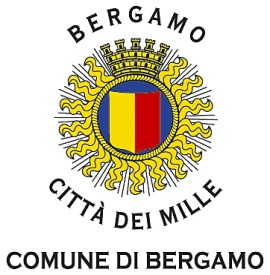   Bergamo, 12 Settembre 2012COMUNICATO STAMPABergamo Estate: gli appuntamenti dal 14 al 20 SettembreGli eventi del cartellone di Bergamo Estate proseguiranno sino alle porte dell’Autunno, con nuovi appuntamenti riguardanti i vari mondi dell’intrattenimento culturale e sportivo. Dal 19 settembre, giunta ormai alla quinta edizione, riapre i battenti l’iniziativa Bergamo Incontra. Al Piazzale degli Alpini si cercherà, nei vari cicli d’incontri in programma, di rispondere alla domanda posta da Dostoevskij già alla fine del XX secolo: “Un uomo colto, un europeo dei nostri giorni può credere, credere proprio, alla divinità del Figlio di Dio, Gesù Cristo?”. La manifestazione offrirà la possibilità di visitare delle mostre, incontrare gli ospiti in calendario, far divertire i più piccoli nell’apposito spazio bimbi e godere dei prodotti culinari del territorio bergamasco, nell’area riservata alla ristorazione. Mercoledì 19 settembre si procederà con l’inaugurazione alle 18.30. (Programma completo www.bergamoincontra.com).Non si fermano gli incontri della rassegna Bergamo Musica Festival: Sabato 15 settembre, alla Casa Natale del Donizetti alle ore 14.30 si tiene la proiezione de “La calata dei Barbari” di Robert Siodmak (1969). A seguire alle 17.30 va in scena il Concerto da camera dei Giovani talenti dell'Istituto Superiore di Studi Musicali "G. Donizetti", promosso dalla Fondazione Donizetti e dall’Assessorato alla Cultura e Spettacolo del Comune di Bergamo. (ingresso gratuito)Giovedì 20 settembre presso il Caffè del Teatro dalle 18.00 si svolge un concerto da camera. A seguire Livio Aragona racconta “Belisario”, sotto la conduzione di Paolo Fabbri. Sabato 15 settembre alle 20.30, Il cerchio di Gesso – Società Cooperativa Sociale ONLUS, propone, presso il Parco Solari (Valtesse), lo spettacolo d’animazione del progetto “Cercatori di Memoria” cento “Io mi ricordo” da archiviare in www.bergamomemoria.orgDomenica 16 settembre da non perdere Bergamo on Pipes – International bagpipes parade, manifestazione che prevede un raduno bandistico che parte alle 10.00 con la sfilata di tutte le band in Viale Papa Giovanni XXIII, per arrivare in Piazza Matteotti. Nel primo pomeriggio, sempre tra le melodie tradizionali di baghet e cornamuse, si proseguirà fino a Palazzo Frizzoni, con varie partecipazioni straordinarie, come ad esempio il soprano Maria Pia Gandolfi. ALTRI APPUNTAMENTIVenerdì 14 settembre, Concerto corale, ore 21.15, Quadriportico SentieroneUn concerto del coro Giovanile dell'Accademia diretto da Pietro Vigani, per il ciclo “Concerti di canti popolari e tradizionali” promosso da USCI Bergamo.Venerdì 14 settembre, Tour del Mistero 2012, ore 21.15, Ritrovo Colle Aperto.Itinerario guidato attraverso luoghi e atmosfere, fatti veri e leggende, ricordi e apparizioni della storia e dell’immaginazione di Bergamo Alta. A cura del Gruppo Archeologico Bergamasco. Prenotazione obbligatoria al n. 035-262565. Biglietto: adulti 13 € - minori 10 € 15 – 16 settembre, Altari Fioriti, ore 12.00, Chiesa S. Lazzaro, S. Rocco, S. Lorenzo, S. Lucia, S. Alessandro in ColonnaVisita agli altari delle chiese addobbati dai fioristi di ASCOMSabato 15 settembre, Io gioco, tu fai merenda… noi festa, ritrovo ore 15.30, Parco Rosselli.Giochi di animazione per i più piccoli, interrotti da una buona merenda, e per i più grandi sarà allestito un mercatino dell’usato.Sabato 15 settembre, Dalla Torre del Galgario alla Torre dei caduti: chiese, giardini, piazze e palazzi, ore 16, ritrovo Torre del GalgarioOrganizzata da Bergamo Su&Giù, una visita guidata tra i luoghi del paesaggio urbano Bergamasco.Sabato 15 settembre, Spettacolo El Viejo Mundo, ore 21.00, Piazza vicino a via Daste Spalenga.Musiche e pagine dal Sudamerica. Machado de Assis. Gabriel Garcìa Marquez. Cumbia e Bossa. Tango e Pancada. Lo Spettacolo sarà interpretato dalla compagnia Brincadera.Sabato 15 settembre, Noi siam le lucciole…!!!, ore 21.15, ritrovo Colle Aperto.Visita guidata animata su prenotazione allo 035-262565, ingresso 15€, organizzata dal Gruppo Archeologico Bergamasco.Domenica 16 settembre, Millegradini. Ore 9.00, partenza da Viale Papa GiovanniUna passeggiata attorno e dentro l´Alta Città di Bergamo su tre percorsi: agonistico () turistico () amatoriale (9km).Gara agonistica: 15€ Gara turistica-amatoriale: 5€Domenica 16 settembre, Concerto da camera, ore 11.00, Festival in Video, ore 14.30, Casa Natale Donizetti.Concerto dei giovani talenti dell’Istituto Superiore di Studi Musicali “Gaetano Donizetti”. Proiezione del film “La guerra per Roma” di Robert Siodmak (1969)Domenica 16 settembre, Diamo voce alle Pietre. ore 15.30, ritrovo Porta San Giacomo.Percorso guidato gratuito tenuto da AGIAT.Lunedì 17 settembre, Emozioni in gioco. Scritture autobiografiche, dalle 16 alle 18, Spazio Polaresco.Un laboratorio per scritture autobiografico tenuto da Marinella Daniele.Martedì 18 settembre Henry’s friends choir, ore 21.00,  Piazza Vecchia Un concerto Gospel&Spiritual dal titolo “Ritmi e magie della musica del cuore”. Giovedì 20 settembre, Io cerco, tu trovi, noi scambiamo!, ore 16.00, Parco Rosselli.Un’iniziativa per i più piccoli organizzata dall’Associazione Gruppo Scuola Insieme. Animazione e giochi scambio di libri e figurine per un divertimento assicurato.Per gli altri eventi (yoga, pilates, laboratori, attività sportive, animazioni e programmi degli estivi). Visita il sito www.bergamoestate.it.